    Российская Федерация                                                 Россия Федерациязы     Республика Алтай                                                  Алтай Республик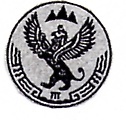     Улаганский район                                                        Улаган аймак                                                                                           Муниципальное образование Муниципал тозолмо    «Улаганское сельское поселение» «Улаган  jурттынын jеезези»                               Совет депутатов                                                                   Депутаттатардын Соведи__________________________________________________________________________  РЕШЕНИЕ                                                                           ЧЕЧИМ  «29»  января  2015 г.                             с . Улаган                                            № 10-1О внесении изменений и дополнений в Устав муниципального образования«Улаганское сельское поселение»           Руководствуясь Федеральным законом от 06.10.2003 №131-ФЗ «Об общих принципах организации местного самоуправления в Российской Федерации», Законом Республики Алтай от 30.10.2014 №58-РЗ « О порядке формирования органов местного самоуправления в Республике Алтай»,  Совет депутатов  Улаганского сельского поселения                                                   РЕШИЛ:        1. Внести в Устав муниципального образования «Улаганское сельское поселение» следующие изменения и дополнения:       -часть 1 статьи 6 изложить в следующей редакции: «1. Муниципальные выборы проводятся в целях избрания депутатов сельского Совета депутатов, членов выборных органов местного самоуправления на основе всеобщего равного прямого избирательного права при тайном голосовании.»;     - части 1.1 статьи 6  слова «главы муниципального образования и»  исключить;     - части 2 и 5 статьи 6 признать утратившим силу;     - часть 2 статьи 23 изложить в следующей  редакции:«2. Глава Улаганского сельского поселения избирается Советом депутатов из своего состава на срок полномочий Совета депутатов в соответствии с Законом Республики Алтай от 30.10.2014 №58-РЗ «О порядке формирования органов местного самоуправления в Республике Алтай».        Указанное требование об избрании главы муниципального  образования Советом депутатов из своего состава применяется по истечении срока полномочий Главы Улаганского сельского поселения, избранного до вступления в силу Закона Республики Алтай от 30.10.2014 №58-РЗ «О порядке формирования органов местного самоуправления ив Республике Алтай».»;     - часть 4 статьи 23 признать утратившим силу;          - предпоследний абзац  части 13 статьи 24 признать утратившим силу;     - в  Устав ввести статью 6.1. следующего содержания:     «Статья 6.1. Порядок избрания главы муниципального образования Совет         депутатов.     1.Сельский Совет депутатов избирает из своего состава главу муниципального образования открытым голосованием. Главой муниципального образования может быть избран депутат не моложе 21 года.     2.Кандидатуры для избрания главы муниципального образования выдвигаются депутатами  (депутатом), а также путём самовыдвижения. При этом каждый депутат (группы депутатов) вправе выдвинуть только одну кандидатуру на должность главы муниципального образования.     3.Депутат, выдвинутый для избрания на должность главы муниципального образования, вправе заявить о самоотводе своей  кандидатуры. Заявление о самоотводе принимается без обсуждения  и голосования.     4.Кандидаты для избирания на должность  главы  муниципального  образования выступают перед депутатами с программами предстоящей деятельности.     5.Каждый депутат имеет право задавать вопросы кандидату, агитировать «за» или против» выдвинутой кандидатуры.      6.Кандидат на должность главы муниципального образования считается избранным, если за его избрание проголосовало более половины от установленной численности депутатов.     7.В случае если на должность главы муниципального образования было выдвинуто более двух кандидатов и ни один из них не набрал требуемого для избрания числа голосов, то проводится повторное голосование по двум кандидатурам, получившим наиболее число голосов.    8.Если ни один из двух кандидатов не набрал в  итоге повторного голосования требуемого для избрания числа голосов, то проводятся повторные выборы с выдвижением новых кандидатур.».         2. Направить настоящее Решение на государственную регистрацию в течение 15 дней со дня его принятия.          3. Настоящее Решение после его государственной регистрации вступает в силу со дня его официального опубликования (обнародования), Председатель Совета депутатов                                                                    А.Ю. Тойдонов